Klasa 1 b (tylko)Temat: Formatowanie danych w ExeluProszę obejrzeć film ze strony: (stronę uruchamiamy klikając myszką na poniższy link trzymając naciśnięty klawisz Ctrl) (od 8 minuty)	https://www.youtube.com/watch?v=vDig2c7hbWwZADANIEKorzystamy z poprzednio pobranego pliku. Formatujemy tabelę w Exelu aby uzyskać następujący efekt: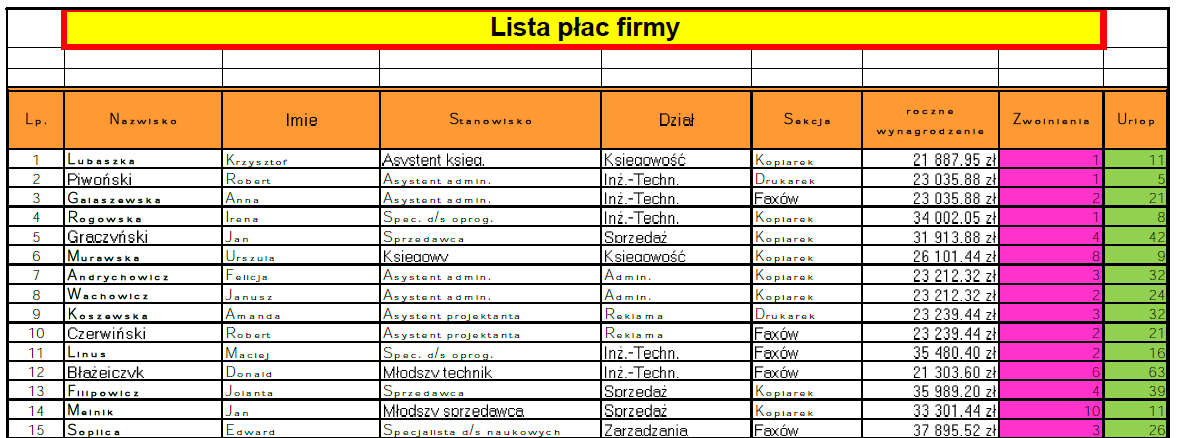 (Zdjęcie pokazuje tylko Fragment całości)Proszę przesłać te posortowane pliki jako załącznik mailem na adres:: 	w.wnuk@sosw.malbork.plŻyczę miłej pracy